Муниципальное образование  __________________________________________________Почтовый адрес, телефон, факс. ________________________________________________Количество организаций / индивидуальных предпринимателей, расположенных на территории муниципального образования ________________________________________Среднесписочная численность работающих в организациях / ИП,  расположенных на территории муниципального образования, чел. __________* Целевой показатель рассчитывается Министерством труда и социальной защиты населения Забайкальского края.Руководитель органа местного самоуправления муниципального  образования          __________________ /________________/                           М.П.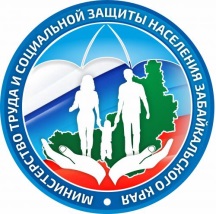 Показатели, характеризующие состояние охраны труда  в муниципальном образовании за 2021 год№ п/пПоказатели2021 год2020 год1Количество организаций с численностью более 50 работников в муниципальном образовании (далее – МО)1Количество организаций с численностью более 50 работников, имеющих службы охраны труда или штатных специалистов по охране труда1Доля организаций с численностью более 50 работников, имеющих службы охраны труда или штатных специалистов по охране труда, % от общей численности таких организаций2Количество зарегистрированных в МО несчастных случаев на производстве, всего2в том числе легких2- тяжелых2- смертельных2- групповых2- скрытых3Количество пострадавших от несчастных случаев на производстве на территории МО в расчете на 1000 работающих (коэффициент частоты)3со смертельным исходом в расчете на 1000 работающих4Число дней нетрудоспособности от несчастных случаев на производстве в расчете на одного пострадавшего (коэффициент тяжести)5Число впервые выявленных случаев профессиональных заболеваний на территории МО в расчете на 1000 работающих6Количество организаций МО, которые провели в полном объеме или частично специальную оценку условий труда (далее – СОУТ)6Доля организаций МО, проводивших в полном объеме или частично СОУТ, %:6Доля работников, занятых на рабочих местах, на которых  проведена СОУТ, от общей численности работающих в организациях, расположенных на территории  МО, %7Количество ИП МО, которые провели в полном объеме или частично СОУТ7Доля ИП, которые провели СОУТ, от общей количества ИП, расположенных на территории  МО, %8Наличие нормативного акта, регламентирующего систему управления охраной труда в МО, да/нет (указать № документа, дату принятия, название документа в пояснительной записке)9Наличие в МО межведомственной комиссии по ОТ, да/нет10Число заседаний межведомственной комиссии по ОТ (указать в пояснительной записке рассмотренные вопросы по ОТ на каждом заседании)11Наличие территориальной программы (подпрограммы, плана) по улучшению условий и ОТ (указать в пояснительной записке реквизиты программы, название и сроки действия), да/нет11Общая сумма затрат, предусмотренная программой (подпрограммой, планом), руб./нет11в том числе: бюджетные средства;11- собственные средства работодателей;11- средства Фонда социального страхования (далее - ФСС).12Фактические расходы территориальной программы (подпрограммы, плана) по улучшению условий и охраны труда за отчетный год, руб.12в том числе: бюджетные средства;12- собственные средства работодателей;12- средства ФСС13Уровень выполнения программы (подпрограммы, плана) по улучшению условий и охраны труда, % от общего числа запланированных мероприятий 14Взаимодействие организаций МО с ФСС:14- количество организаций, получивших средства на финансирование предупредительных мер по сокращению производственного травматизма и профессиональных заболеваний, всего/нет.14- доля организации от общего числа организаций, зарегистрированных в МО, воспользовавшихся средствами ФСС на финансирование предупредительных мер по сокращению производственного травматизма и профессиональных заболеваний, %14- количество средств, полученных организациями на финансирование предупредительных мер по сокращению производственного травматизма и профессиональных заболеваний, руб.14- количество организаций получивших скидки к страховому тарифу14- доля организации, получивших скидки к страховому тарифу, от общего числа организаций, зарегистрированных в МО,  %14- количество организаций, которым установлены надбавки к страховому тарифу15Количество зарегистрированных коллективных договоров (соглашений) МО в отчетный период15Общее количество организаций, принявших коллективные договоры, на территории МО15Доля организаций, принявших коллективные договоры, от общего количества организаций в МО, %15Доля работающих, охваченных коллективно-договорным регулированием, % от общего количества работающих на территории МО16Количество правовых актов по вопросам ОТ, принятых МО (указать реквизиты и название документов в пояснительной записке)17Количество обследованных организаций по вопросам условий и ОТ в рамках реализации отдельных государственных полномочий в сфере труда (без бюджетных МО организаций) (название организаций указать в пояснительной записке)17в том числе совместно с органами контроля и надзора (указать в пояснительной записке)18Количество обследованных организаций, подведомственных органу МО, в рамках ведомственного контроля (название организаций указать в пояснительной записке)18в том числе совместно с органами контроля и надзора (указать в пояснительной записке)19Количество выступлений по вопросам охраны труда на городских (районных) совещаниях (семинарах) (указать названия мероприятий и темы выступлений в пояснительной записке)19в том числе количество городских (районных) совещаний (семинарах), на которых были рассмотрены вопросы по обеспечению организаций средствами индивидуальной защиты (указать названия мероприятий и темы выступлений в пояснительной записке)20Проведение городского (районного) конкурса на лучшую организацию работы по охране труда среди организаций и ИП, да/нет 20количество организаций и ИП, участвующих в номинации «Лучшая организация по проведению работы в сфере охраны труда» (указать организации и ИП, участвующие в отчетный период, в пояснительной записке)20количество специалистов по ОТ, участвующих в номинации «Лучший специалист по охране труда» (указать специалистов, участвующих в отчетный период, в пояснительной записке)20количество организаций и ИП, участвующих в номинации «Лучшая работа по информированию работников по вопросам ВИЧ/СПИДа на рабочих местах среди работодателей» (указать организации и ИП, участвующие в отчетный период, в пояснительной записке)21Количество выступлений (публикаций) по вопросам ОТ в средствах массовой информации (СМИ) (названия публикаций и СМИ  указать в пояснительной записке)21Из них: на сайте МО:21- в электронных СМИ:21- в печатных СМИ:22Количество организаций в МО, оказывающих сервисные услуги в области охраны труда (продажа нормативной документации, средств индивидуальной защиты и др.) (название организаций и виды услуг указать в пояснительной записке)23Своевременное представление в Министерство труда и социальной защиты населения Забайкальского края ежеквартальной информации и годового отчета о состоянии условий и охраны труда и ходе работы по государственному управлению ОТ, да/нет24Количество организаций, разработавших и утвердивших программу «Нулевой травматизм» в отчетный период24Доля всех организаций, утвердивших программу «Нулевой травматизм», от общего количества организаций в МО, %25Количество средств наглядной агитации по ОТ, размещенных на улицах МО (приложить фото к пояснительной записке) 26Наличие программы «Информирование населения МО по вопросам профилактики ВИЧ/СПИДа в сфере труда», да/нет (указать в пояснительной записке реквизиты, название программы и сроки действия)26% выполнения программы27Количество выступлений (публикаций) по вопросам профилактики ВИЧ/СПИДа в средствах массовой информации (СМИ) (названия публикаций и СМИ  указать в пояснительной записке)Из них: на сайте МО:- в электронных СМИ:- в печатных СМИ:28Коэффициент эффективности системы государственного управления охраной труда в МО*